Application form for Haringey’s discretionary non-domestic rates relief scheme for businesses that are temporarily using a space whilst a new development project is being completed (meanwhile initiatives)Discretionary relief – in accordance with Section 47 of the Local Government Finance Act 1988Decisions on the award relief on non-domestic rates (business rates) will be made in accordance with Haringey Council’s policy on offering discretionary business rates relief 3. PLEASE COMPLETE THIS SECTION IN ALL CASESI certify that the information supplied is correct to the best of my knowledge and beliefThe information supplied in this form will not be shared with any third parties, but may be shared internally between different departments and teams within Haringey Council for the purpose of identifying opportunities to work together with the applicant for the wider benefit of Haringey residents. 

By signing below you are confirming that the information supplied is correct and that you are happy for the Council to use the information supplied for the purpose stated above.Signature …………………………………………………………. Date ……………………Capacity in which signed, or designation …………………………………………………….Address ……………………………………………………………………………………….………………………………………………………………………………………………………………………………………………………………………………………………………………………………………………………………………………………………………Tel No ………………………………………………When completed, please return this application to:Shared Service Centre | RevenuesBusiness RatesPO Box 55280LondonN22 9ENShared Service Centre | RevenuesBusiness Rates, P O Box 55280, London, N22 9ENwww.haringey.gov.ukAssistant Director of Shared Service Centre: Mark Rudd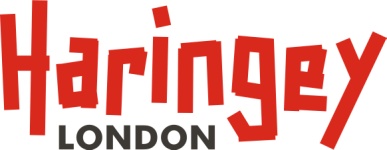 DETAILS OF THE PROPERTY FOR WHICH RELIEF IS REQUESTEDDETAILS OF THE PROPERTY FOR WHICH RELIEF IS REQUESTEDBusiness NameBusiness AddressContact DetailsName and title:Phone:

Email: Temporary use of the property / space(a) Are you intending to use the property/space for a temporary period of time only?(b) When will / did you begin your occupancy of the property? When will this arrangement come to an end?(c) Is the property or space part of a new development project or initiative?If so, is the property/space:Outlined in a development framework / area action plan? ORHas received planning permission from Haringey Council to be developed?
      ORHas been identified as an area or site suitable for temporary meanwhile activities, with the expectation that the site/area would be developed in the future?The business may be temporarily occupying or using the space whilst it is laying vacant before works on the new development begins, or during the development and construction period Please provide details, and supply accompanying documents as appropriate
d) Is the property used for any purpose by another organisation?e) Details of any sub-lettingPARTICULARS OF THE ORGANISATIONPARTICULARS OF THE ORGANISATIONa) Are you a company limited by guarantee?

If so,  please provide evidence to accompany this form that your accounts are up to date and filed with Companies House 
b) If you are not a company limited by guarantee, how are you legally structured?

If so, please provide evidence to accompany this form that you have a robust business plan which highlights how the premises occupied assists in the delivery of the organisation’s objectivesc) Which bodies regulate and supervise you? d) Are you currently subject to any investigation by your regulator? If so, please provide detailse) Compliance with EU State Aid de minimus rules 

A single undertaking (organisation engaged in an economic activity such as providing goods or services on the market) must not have received public-funded aid exceeding a total of 200,000 Euros over a 3 year period – this includes all reliefs, grants, subsidies/discounts, loans and guarantees received from public bodies that are not specially exempt from State Aid de-minimus rulesHas your organisation (or any entity controlled by your organisation) received other sources of public funded aid within the previous 3 years?  

If so, please provide details on the amount and duration of the public funded aid, and include a copy of documents outlining the funding arrangementsf) How do you intend to use the property/space and what value/benefits will this bring? Please tell us:Will the temporary initiative provide activities for local residents to enjoy in and around the area? The initiative should be public facing – i.e. something that the public can accessWill the initiative help make the area more vibrant for residents and contribute to plans to improve local high streets and economic regeneration areas?
Does the initiative promote any opportunities for smaller, independent traders, community organisations or start-ups, who intend to build their business base in Haringey? How does the initiative lend support to local priorities in Haringey? 


Will the initiative add any extra costs to local residents and businesses? (for example through increased service charges for houses/businesses that share the same site)Requirements and conditions(g) Tell us any requirements, conditions or measures you will be putting in place to ensure the temporary use of the property/site is safe and complies with environmental and trading standards. This may include compliance with:Planning conditionsLicensing conditions and other trading regulationsEnvironmental and maintenance conditions attached to approval for the temporary/meanwhile initiative to go aheadPlease provide any accompanying documentation as appropriateFinancial case to receive discretionary reliefTell us the amount and duration of discretionary relief that you are applying for, and why you believe this level of relief is necessary to make the temporary initiative/activity financially viablePlease provide any accompanying documentation as appropriate